ООО «Агрофирма-Ярославль»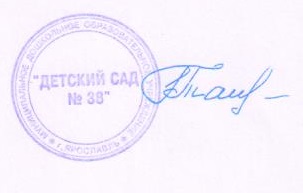 Заведующая МДОУ «Детский сад № 38»Заведующая МДОУ «Детский сад № 38»Заведующая МДОУ «Детский сад № 38»_____________________ Таганова С.И._____________________ Таганова С.И._____________________ Таганова С.И.МЕНЮ01 апреля 2024г.Наименование блюдаЯслиСадВыходКкал.ВыходКкал.ЗавтракЗавтракЗавтракКаша овсяная молочная жидкая с малом150188180198Чай с низким содержанием сахара1505218054Масло сливочное10671067Батончик к чаю20653069Итого:3303724003882 завтрак2 завтрак2 завтракФрукт1 шт471 шт47Итого:1 шт471 шт47ОбедОбедОбедСуп картофельный с  рыбными консервами160122180128Котлета  мясная 5018870201Рис отварной110199130207Соус красный основной20532053Компот из яблок1506018062Хлеб ржаной30605063Итого:520682630714Уплотненный полдникУплотненный полдникУплотненный полдникПудинг из творога с фруктовым джемом100/20305120/20358Кисель из ягод15099180107Батончик к чаю20653069Итого:290469350534Итого за день: 1240157014801683